Brackenwood Junior School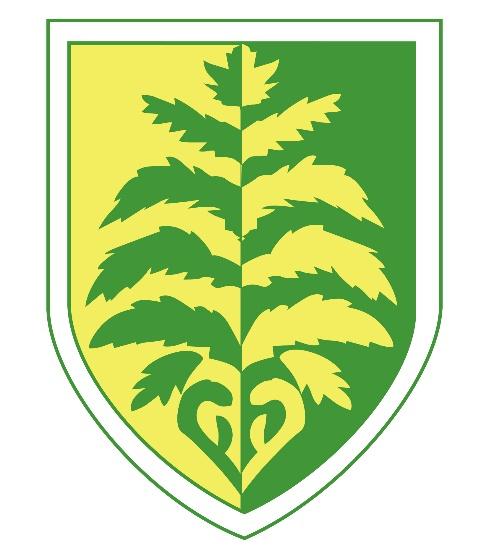 Design and TechnologyLong Term PlanYearly Overview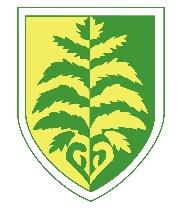 Design and TechnologyDesign is not just about what something looks or feels likes. Design is about how it works.Our key driving themes are:Skills Progression MapNational Curriculum Programmes of StudyPurpose of studyDesign and technology is an inspiring, rigorous and practical subject. Using creativity and imagination, pupils design and make products that solve real and relevant problems within a variety of contexts, considering their own and others’ needs, wants and values. They acquire a broad range of subject knowledge and draw on disciplines such as mathematics, science, engineering, computing and art. Pupils learn how to take risks, becoming resourceful, innovative, enterprising and capable citizens. Through the evaluation of past and present design and technology, they develop a critical understanding of its impact on daily life and the wider world. High-quality design and technology education makes an essential contribution to the creativity, culture, wealth and well-being of the nation.AimsThe national curriculum for design and technology aims to ensure that all pupils:develop the creative, technical and practical expertise needed to perform everyday tasks confidently and to participate successfully in an increasingly technological worldbuild and apply a repertoire of knowledge, understanding and skills in order to design and make high-quality prototypes and products for a wide range of userscritique, evaluate and test their ideas and products and the work of othersunderstand and apply the principles of nutrition and learn how to cook.Attainment targetsBy the end of each key stage, pupils are expected to know, apply and understand the matters, skills and processes specified in the relevant programme of study.Schools are not required by law to teach the example content in [square brackets].Subject contentKey stage 1Through a variety of creative and practical activities, pupils should be taught the knowledge, understanding and skills needed to engage in an iterative process of designing and making. They should work in a range of relevant contexts [for example, the home and school, gardens and playgrounds, the local community, industry and the wider environment].When designing and making, pupils should be taught to:Designdesign purposeful, functional, appealing products for themselves and other users based on design criteriagenerate, develop, model and communicate their ideas through talking, drawing, templates, mock-ups and, where appropriate, information and communication technologyMakeselect from and use a range of tools and equipment to perform practical tasks [for example, cutting, shaping, joining and finishing]select from and use a wide range of materials and components, including construction materials, textiles and ingredients, according to their characteristicsEvaluateexplore and evaluate a range of existing productsevaluate their ideas and products against design criteriaTechnical knowledgebuild structures, exploring how they can be made stronger, stiffer and more stableexplore and use mechanisms [for example, levers, sliders, wheels and axles], in their products.Key stage 2Through a variety of creative and practical activities, pupils should be taught the knowledge, understanding and skills needed to engage in an iterative process of designing and making. They should work in a range of relevant contexts [for example, the home, school, leisure, culture, enterprise, industry and the wider environment].When designing and making, pupils should be taught to:Designuse research and develop design criteria to inform the design of innovative, functional, appealing products that are fit for purpose, aimed at particular individuals or groupsgenerate, develop, model and communicate their ideas through discussion, annotated sketches, cross-sectional and exploded diagrams, prototypes, pattern pieces and computer-aided designMakeselect from and use a wider range of tools and equipment to perform practical tasks [for example, cutting, shaping, joining and finishing], accuratelyselect from and use a wider range of materials and components, including construction materials, textiles and ingredients, according to their functional properties and aesthetic qualitiesEvaluateinvestigate and analyse a range of existing productsevaluate their ideas and products against their own design criteria and consider the views of others to improve their workunderstand how key events and individuals in design and technology have helped shape the worldTechnical knowledgeapply their understanding of how to strengthen, stiffen and reinforce more complex structuresunderstand and use mechanical systems in their products [for example, gears, pulleys, cams, levers and linkages]understand and use electrical systems in their products [for example, series circuits incorporating switches, bulbs, buzzers and motors]apply their understanding of computing to program, monitor and control their products.Cooking and nutritionAs part of their work with food, pupils should be taught how to cook and apply the principles of nutrition and healthy eating. Instilling a love of cooking in pupils will also open a door to one of the great expressions of human creativity. Learning how to cook is a crucial life skill that enables pupils to feed themselves and others affordably and well, now and in later life.Pupils should be taught to:Key stage 1use the basic principles of a healthy and varied diet to prepare dishesunderstand where food comes from.Key stage 2understand and apply the principles of a healthy and varied dietprepare and cook a variety of predominantly savoury dishes using a range of cooking techniquesunderstand seasonality, and know where and how a variety of ingredients are grown, reared, caught and processed.MechanismsCooking and NutritionTextilesElectrical SystemsConstructionAutumnSpring SummerYear 3Money pouchPhoto framesLocally sourced crumble/sandwichYear 4LanternsPneumatic monster(pneumatic system)Fair trade chocolate cake + packagingYear 5Creating a tippy tapRainforest shelter (pulleys)Palm oil free afternoon teaYear 6Rotating fairgroundT-shirtsBridges(levers)Why should children learn this subject?Design Technology provides children with the opportunity to develop the skills, knowledge and understanding needed to design and make functional products. By engaging in Design Technology tasks, children have opportunities to become creative and innovative. They acquire a better understanding of materials and their components, mechanisms, control systems and structures. They learn how to evaluate products for quality and effectiveness. In addition, engaging in Design Technology will help the children with learning across the curriculum and there are clear links between this subject and others such as Science, ICT, Maths and Art. Participating in Design Technology activities will enable children to become more confident at problem-solving, risk-taking, evaluating and collaborative working What will children learn to do in this subject?At Brackenwood Junior School, children will:Develop creative, technical and practical knowledge.Design and make high-quality products for a wide range of purposes.Evaluate and test their work and the work of others.Understand the principles of nutrition and learn how to cook. Research existing designs to inform their own work.Use sketches, diagrams and prototypes to develop and refine their ideas.Use a wide variety of tools and materials.Learn to strengthen, stiffen and reinforce structures.Understand and incorporate mechanical and electrical systems.Use computing to program, monitor and control their products.How will we inspire them?Researching, designing and making a range of products with a real purpose. Using the Fun Food Chef to learn about nutrition and how to cook.Working with a range of different materials (clay pottery, sewing etc.)Year 3Year 4Year 5Year 6Research and Design1.Communicate the strengths and weaknesses of existing products1. Communicate how research of existing products will inform their design1.Communicate the strength and weaknesses of different products in relation to the specification of the task and how this will inform their design1. Conduct market research and other research before planning their designs and use this analysis in relation to the specification of the task and how this will inform their designResearch and Design2. Design a functional product that meets a range of design requirements3. Describe their design using an accurate sketch 4. Create a prototype of the design model.5. Create functional models of their product where applicable2. Design a functional product that meets a range of design requirements ensuring it is realistic and appropriate3. Describe their design using an accurate sketch and explanation4. Devise a template or prototype to decide the strength and reliability of their product2. After conducting research, create a range of designs through collaborative thinking 3. Describe and analyse a range of designs to create the most effective final design in relation to purpose 4. Create a detailed prototype explaining how their plan meets the design criteria2. After conducting research, create a range of designs through collaborative thinking exemplifying diversity in the designs 3. Work collaboratively to discuss and compromise on ideas and justify their own opinions to others when creating a final design from different views and cross-sections 4.Use their prototype or template to check if their design will be successful and adapt it where necessaryResearch and Design6. Detail the tools and equipment needed in relation to previous research7. With modelling, plan a step-by-step guide which details the order of steps5. Take into account what another user would want when choosing materials and the tools6.Plan and step-by-step instructional guide and explain it to others5.Consider the user’s opinion and functionality when selecting appropriate materials and tools, justifying their selection6. Produce a detailed, step-by-step plan, which explains why their finished product will be a good quality based on their plan5. Work within constraints (timing, budgeting, H and S) when selecting materials and tools, justifying their selection 6. Produce a detailed, step-by-step plan, which explains why their finished product will be a good quality with consideration to audience, purpose, culture and society.MakeYear 3Year 4Year 5Year 6Construction1. To make a structure according to a design criteria.2. Create joints and structures from wood and card. 3. Create a range of different shaped frame structures.1. Make a variety of free-standing frame structures of different shapes and sizes.2. Select appropriate materials to build a strong structure.3. Create a design in accordance with a plan.4. Learn to create different textural effects with materials.1. Build a wooden bridge structure independently measuring and marking wood accurately.2. Select appropriate tools and equipment for particular tasks.3. Use the correct techniques to saw safely.4. Identify where a structure needs reinforcement and use card corners for support.5. Understand basic wood functional properties.1. Draw upon new and priorknowledge of structures.2. Measure, mark and cut wood accurately to create a range of structures.3. Use a range of materials to reinforce and add decoration to structures.Mechanisms1. Create a pneumatic system to create a desired motion.2. Build secure housing for a pneumatic system.3. Use syringes and balloons to createdifferent types of pneumatic systems tomake a functional and appealing   pneumatic structure.4. Select materials due to their functional and aesthetic characteristics.5. Manipulate materials to create different effects by cutting, creasing, folding and weaving.1. Follow a design brief2. Make mechanisms and/or structures using a pulley system.3. Use layers and spacers to hide the workings of mechanical parts for an aesthetically pleasing result.1. Make linkages using card for levers.2. Experiment with linkages adjusting the widths and lengths of card used. 3. Cut and assemble components neatly.4. Select materials according to their characteristics.5. Follow a design brief with focus on accuracy.Textiles1.Follow a design criteria.2.Make and test a paper template with accuracy and in keeping with design criteria.3. Select, measure, mark and cut fabrics using a paper template and fabric scissors. 4. Thread a needle.5. Tie knots with support.6. Select a stitch style to join fabric, working neatly sewing small neat stitches.7. Incorporate fastening to a design.8. Decorate fabric using appliqué.1. Use a template when pinning panels onto fabric.2. Measure, mark and cut fabric accurately and independently, in accordance with a design.3. Thread a needle independently.4. Sew a strong running stitch or blanket stitch, making small, neat stitches and following the edge5. Tie strong knots with greater independence.6. Use applique to attach pieces of fabric decoration.7. Attach objects using thread and add a secure fastening (design).8. Learning different decorative stitches.Sew accurately with even regularity of stitches.Electrical Systems1.Fit an electrical component (bulb).2.Make a working electrical circuit and switch.1. Make and test a functional circuit, incorporating a motor,2. Incorporate a circuit into a base.3. Use technology to program a circuit.Cooking and nutrition1. Know how to prepare themselvesand a work space to cook safely in, learning the basic rules to avoid food contamination.2. Chop fruit safely using the bridge or claw grip.3. Follow the instructions within a recipe.1. Cooking safely, following basic hygiene rules2. Adapt a recipe.1. Follow a recipe, including using the correct quantities of each ingredient2. Work to a given timescale3. Cut and prepare food safely4. Use equipment safely, including knives.5. Know how to avoid cross-contamination6. Work with independence.7. Follow a step-by-step method carefully to make a recipe.Year 3Year 4Year 5Year 6Evaluate1. Make decisions to change their plan/design throughout the making process1. Evaluate their product thinking of both appearance and its mechanisms during the process1. Ensure that their evaluation of their product’s effectiveness is ongoing throughout their designing and making process2. Consistently check whether anything can be improved before going through with it1. Discuss and decide whether it is fit for purpose (during the design, making and evaluating process)2. Decide whether they need to gain more information to make their product better3. Consistently consider whether their product meets the design criteriaEvaluate2. Explain what they have changed to improve their product further3. Discuss what others could add/change to improve their product further in relation to the product criteria2. Explain how their finished product compares to their original design3. Suggest ways to improve their finished product in relation to the product criteria whilst also identifying the positive elements of their design3. Seek advice to refine and improve their product, re-moulding materials if necessary4. Suggest alternative plans and say what the good points and drawbacks are of a finished product5. Evaluate the appearance and function against the original criteria4. Test their finished product5. Discuss a range of elements that could improve their product, including alternative resources, budget and technology6. Offer constructive evaluation to others to improve their workTechnical knowledgeYear 3Year 4Year 5Year 6Construction1. Explore how to create a strong frame2. Identify stronger and weaker structures3. Find different ways to reinforce structures4. Understand how trianglescan be used to reinforce frames.1.Identify features of a shelter2. Build on prior knowledge of frame structures.3.Identify suitable materials to be selected and used for a shelter, considering weight, compression, tension4. Extend the knowledge of wide and flat based objects being more stable.5. Understand the difference betweenframe and shell structure1. Know that structures can be strengthened by manipulating materials and shapes2. Identify bridge structure in everyday life (truss, drawbridge, etc.)3. Understand man made and natural structures.Mechanisms1. Understand how pneumatic systemswork.2. Learn that mechanisms are a system of parts that work together to create motion.3. Understand that pneumatic systemscan be used as part of a mechanism.4. Learn that pneumatic systems force air over a distance to create movement.1.Understand how pulley systems work.2. Identify mechanisms in everyday objects.3.Understand that the output is greater than the input effort needed. 1. Know that an input is the motion used to start a mechanism2. Know that output is the motion that happens as a result of starting the input3. Know that mechanisms control movement4. Describe mechanisms that can be used to change one kind of motion into anotherTextiles1. Thread a needle.2. Tie knots.3. Sew running stitch.4. Understand the need to count the thread on a piece of evenweave fabric in each direction to create uniform size and appearance.5. Understand that there are different types of fastenings and what they are.1. Thread needles with greater independence. 2.Learn to sew a greater range of stitches e.g. cross stitch, and blanket stitch to join fabric3. Stitch so the space between the stitches are even and regular4. Learn different decorative stitches5. Application and outcome of the individual techniqueElectrical Systems1. Learn how electrical items work2. Identify electrical products3.Learn what electrical conductors and insulators are4. Understand that a battery contains stored electricity and can be used to power products5. Learn the key components used to create a functioning circuit1. Understand that breaks in a circuit will stop it from working2. Explain how a series circuit will work3. Identify the negative and positive leg of an LED4. Draw a series circuit diagram and symbols5. Learn that batteries contain acid, which can be dangerous if they leak6. Identify and name the circuit components in a light up fairground.Cooking and nutrition1. Learn that not all fruits and vegetables can be grown in the UK.  2. Learn that climate affects food growth.3. Learn that imported foods are foods which have been brought into the country and exported foods are foods which have been sent to another country.4. Learn that food travels from far away and this can negatively impact the environment.5. Understand where food comes from, describing the process of ‘Farm to Fork’ for a given ingredient6. Learn that vegetables and fruit grow in certain seasons.7. Learn that each fruit and vegetable gives us nutritional benefits because they contain vitamins, minerals and fibre.8. Learn that vitamins, minerals and fibre are important for energy, growth and maintaining health.9. Learn that cooking instructions are known as a ‘recipe’.10. Work with cooking equipment safely and hygienically.11. Learn to use, store and clean a knife safely.12. Learn that it is important to use oven gloves when removing hot food from an oven.13. Learn the cooking techniques of sieving, creaming, rubbing method, cooling.14. Understand the combinations of food that will complement one another.1. Record the relevant ingredients and equipment needed for a recipe2. Learn to adapt a recipe to make it healthier.3. Compare two adapted recipes using a nutritional calculator and then identifying the healthier option.1.Learn that imported foods travel from far away and further understand how this can negatively impact the environment.2. Learn what happens to a certain food before it appears on the supermarket shelf (Farm to Fork).3. Learn that many countries have ‘national dishes’ which are recipes associated with that country.4. Understand the environmental impact of palm oil on future product and cost of production.5. Learn how to research a recipe by ingredient.6. Understand the combinations of food that will complement one another7. Learn that cross-contamination means that bacteria and germs have been passed onto ready-to-eat foods and it happens when these foods mix with raw meat or unclean products.8. Learn that ‘flavour’ is how a food or drink tastes.9. Learn that it is important to wash fruit and vegetables before eating to remove any dirt and insecticides.10. Understand the impact of the cost and importance of budgeting while planning ingredients for afternoon tea.